Grace SoftballLil-Sis ProgramGrace College softball invites you to join our Lil-Sis program as we look to start our 2019-2020 season. This is for girls’ grades K-8 who would like to be adopted by a player as a friend, role model, and mentor. This allows our players the opportunity to become a role model and a positive influence to young girls, while allowing the lil-sis to interact with the big-sis on a personal level. Lil-sis experience the game of softball at a competitive level through our quality student athletes, and enjoying the benefits listed below. The lil-sis program will run from September through May and we hope that you will be along to join us. Program BenefitsLancer Lil-Sis Softball ShirtWeekly letters from your Big-sisFree admissions for you and your family to all home softball eventsParticipation in select practicesLil-Sis recognition Day				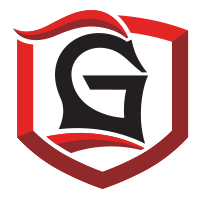 *You may circle one of the Grace College Softball Athletes that you prefer to be matched with, but there are no guarantees.Lil-Sis Membership form: $15 Membership FeeI would love to be a part of this programParent/Guardian Signature __________________________________ Date ____________Parent/Guardian Print_______________________________________ Date ____________Parent/Guardian Phone ______________________ Email __________________________Lil-Sis Profile: We would love to learn more about you! Name___________________________   Phone __________________________Address___________________________________________________________Age ______ Birthdate_________ Grade Entering (fall 2019)_____________  T-shirt size__________________ School _______________________________Parent/Guardians__________________________________________________What’s your favorite: Sport___________________________ Team_____________________________Favorite Position(s) to Play _________________________________________Color ___________________________ Subject __________________________Movie __________________________ TV Show _________________________Food ___________________________ Drink ____________________________